Урок з української мови 10 клас (за допомогою технологій д.н.)Дата проведення: 12.05.2020 р. 12 05 – 12 50Тема. Прислівники за походженням. Написання не з прислівниками.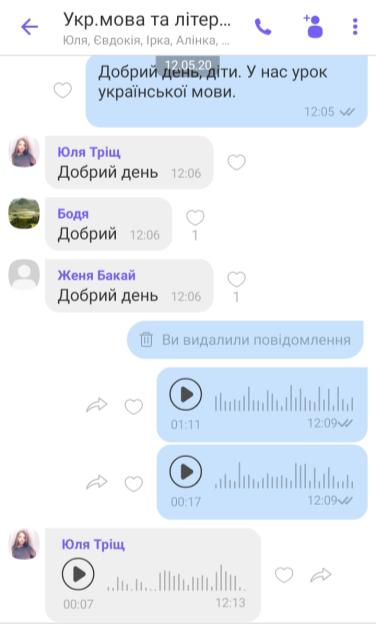 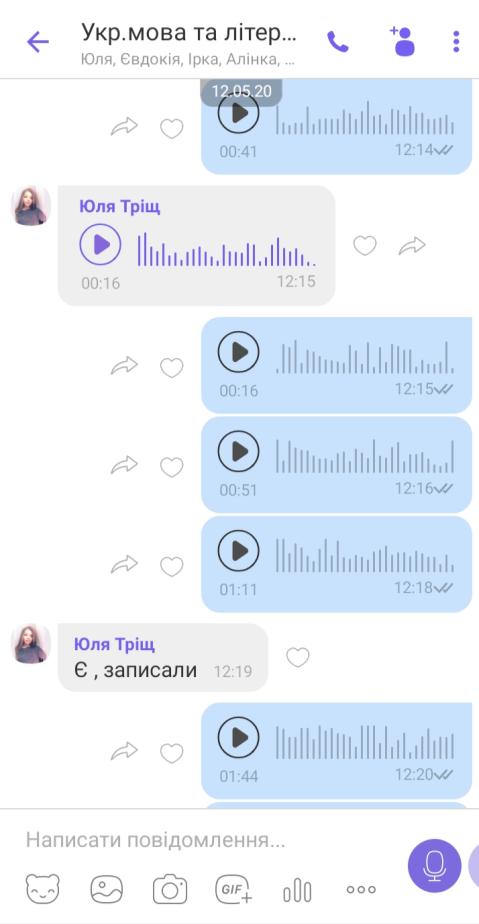 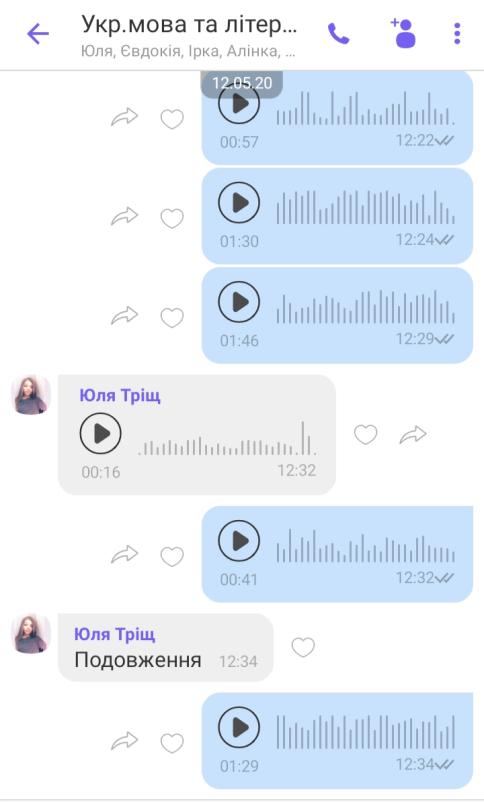 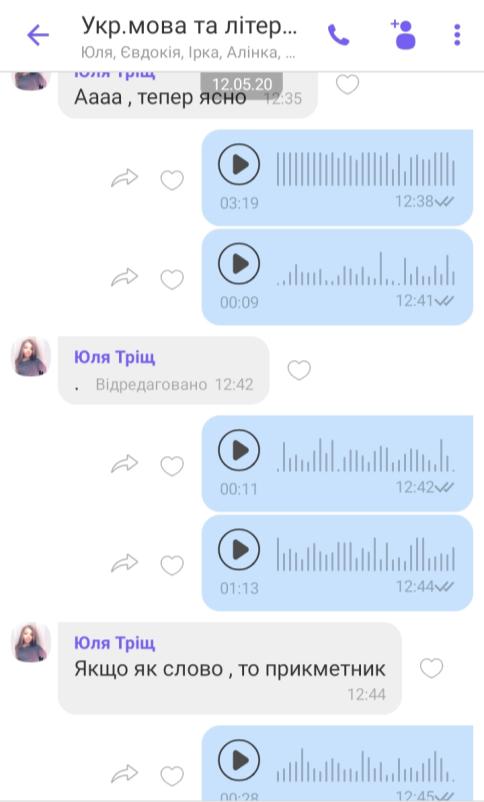 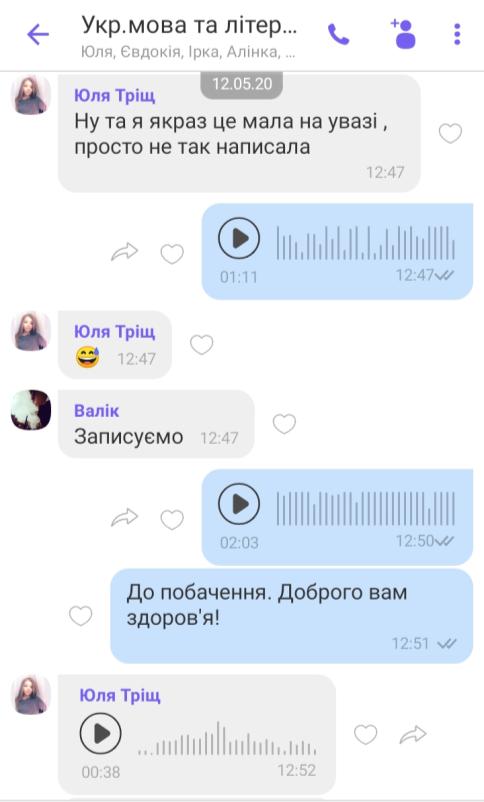 